CONFIDENTIAL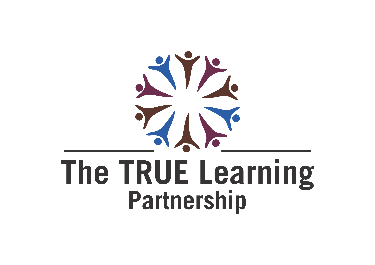 Job Application FormPlease complete all sections of the form using black ink or type.The outside pages of this application form (which contain all your personal details and the equal opportunities information) will be detached and retained in HR.  This ensures that your application is dealt with objectively.  Please complete these pages in full even if you are submitting a CV.Where did you first see the advertisement for this job? If a newspaper, please state which one.      CONFIDENTIAL                                                                                    Job Application FormCVs will only be accepted in place of pages 3, 4, 5 and 6 if the information requested in these sections is covered.  Please write the reference number at the top of your CV.  You should not include the equal opportunities information on your CV.DIVERSITYWe are committed to equality of opportunity for everyone.  To assess whether our Diversity policy is effective we need to monitor it and to do this we need the information requested below.  We can then compare the success rates of different groups at both the shortlisting and appointment stages to ensure that unfair discrimination is not taking place. This will also enable us to comply with our obligations under current legislation.The TRUE Learning Partnership has a duty to protect public funds and may use the information you have provided for the prevention and detection of fraud. It may also be shared with other public bodies solely for these purposes. Data Protection Actrmation from this form will be processed in accordance with the Data Protection Act 1998.  In signing it you agree to this data being held and processed and if appointed to the job you also agree to further personal information, including sensitive data (e.g. bank details, medicals, etc.) being held and processed by The TRUE Learning Partnership in accordance with the Act.The TRUE Learning Partnership has a duty to protect the public funds it administers and may use the information you have provided for the prevention and detection of fraud.  It may also be shared internally and with other organisations for these purposes and where the law allows.Title of job applied forTitle of job applied forTitle of job applied for:        Title of job applied for:        Ref:      Personal DetailsMr/Mrs/Miss/Ms/Dr Mr/Mrs/Miss/Ms/Dr First Names:First Names:Known as: Surname:                                                                            Surname:                                                                            Surname:                                                                            NI Number:      NI Number:      Previous Surname(s):      Previous Surname(s):      Previous Surname(s):      Previous Surname(s):      Previous Surname(s):      Address:	     Address:	     Address:	     Address:	     Address:	     Post Code:	     Post Code:	     Post Code:	     Post Code:	     Post Code:	     Telephone NumbersHome:       				 Home:       				 Work:      :      				:      				E-mail address:       May we contact you at work?		Yes		No	How can we contact you?			Telephone / E-mail /       May we contact you at work?		Yes		No	How can we contact you?			Telephone / E-mail /       May we contact you at work?		Yes		No	How can we contact you?			Telephone / E-mail /       ReferencesPlease provide two referees.  One of these must be your present or most recent employer, or, for students, your personal tutor or head teacher.  The second should, preferably, be a previous employer or someone who can comment on your suitability for this job.  For internal candidates, references are to be provided by current line managers.  Please nominate who that is under present/most recent employer.Please let your referees know that you have quoted them as a referee, to expect a request for a reference and clarify how best to contact them e.g. letter, e-mail, should you be shortlisted.Please provide two referees.  One of these must be your present or most recent employer, or, for students, your personal tutor or head teacher.  The second should, preferably, be a previous employer or someone who can comment on your suitability for this job.  For internal candidates, references are to be provided by current line managers.  Please nominate who that is under present/most recent employer.Please let your referees know that you have quoted them as a referee, to expect a request for a reference and clarify how best to contact them e.g. letter, e-mail, should you be shortlisted.Please provide two referees.  One of these must be your present or most recent employer, or, for students, your personal tutor or head teacher.  The second should, preferably, be a previous employer or someone who can comment on your suitability for this job.  For internal candidates, references are to be provided by current line managers.  Please nominate who that is under present/most recent employer.Please let your referees know that you have quoted them as a referee, to expect a request for a reference and clarify how best to contact them e.g. letter, e-mail, should you be shortlisted.Please provide two referees.  One of these must be your present or most recent employer, or, for students, your personal tutor or head teacher.  The second should, preferably, be a previous employer or someone who can comment on your suitability for this job.  For internal candidates, references are to be provided by current line managers.  Please nominate who that is under present/most recent employer.Please let your referees know that you have quoted them as a referee, to expect a request for a reference and clarify how best to contact them e.g. letter, e-mail, should you be shortlisted.Please provide two referees.  One of these must be your present or most recent employer, or, for students, your personal tutor or head teacher.  The second should, preferably, be a previous employer or someone who can comment on your suitability for this job.  For internal candidates, references are to be provided by current line managers.  Please nominate who that is under present/most recent employer.Please let your referees know that you have quoted them as a referee, to expect a request for a reference and clarify how best to contact them e.g. letter, e-mail, should you be shortlisted.Present/most recent employer*Present/most recent employer*Present/most recent employer*Previous employer/otherPrevious employer/otherOrganisation:      Organisation:      Organisation:      Organisation:      Organisation:      Name:        Name:        Name:        Name:      Name:      Role in Organisation:      Role in Organisation:      Role in Organisation:      Occupation:      Occupation:      Address: 	     Address: 	     Address: 	     Address:	     Address:	     Postcode: 	     Postcode: 	     Postcode: 	     Postcode: 	     Postcode: 	     Phone No:      Phone No:      Phone No:      Phone No:      Phone No:      E-mail:      E-mail:      E-mail:      E-mail:      E-mail:      Preferred method of communication:    Letter                         E-mail   	                                             Letter   	               E-mail  Preferred method of communication:    Letter                         E-mail   	                                             Letter   	               E-mail  Preferred method of communication:    Letter                         E-mail   	                                             Letter   	               E-mail  Preferred method of communication:    Letter                         E-mail   	                                             Letter   	               E-mail  Preferred method of communication:    Letter                         E-mail   	                                             Letter   	               E-mail  In what capacity does the referee know you?In what capacity does the referee know you?In what capacity does the referee know you?In what capacity does the referee know you?In what capacity does the referee know you?Employer/former employerColleague/former colleague or manager but the reference is given on a personal basisPersonalEmployer/former employerColleague/former colleague or manager but the reference is given on a personal basisPersonalEmployer/former employerColleague/former colleague or manager but the reference is given on a personal basisPersonalIf the referee knows you by a different name please state:      If the referee knows you by a different name please state:      If the referee knows you by a different name please state:      If the referee knows you by a different name please state:      If the referee knows you by a different name please state:      *  If you have not had previous employment, please provide details of another referee.A reference will normally be taken up from your present/previous employer.  Please tick the box if you do not want us to contact your referees without your prior agreement.  However, if this job is working within Children's Services all references will be taken up prior to interview.Please do not contact my present/most recent employer 	     *  If you have not had previous employment, please provide details of another referee.A reference will normally be taken up from your present/previous employer.  Please tick the box if you do not want us to contact your referees without your prior agreement.  However, if this job is working within Children's Services all references will be taken up prior to interview.Please do not contact my present/most recent employer 	     *  If you have not had previous employment, please provide details of another referee.A reference will normally be taken up from your present/previous employer.  Please tick the box if you do not want us to contact your referees without your prior agreement.  However, if this job is working within Children's Services all references will be taken up prior to interview.Please do not contact my present/most recent employer 	     *  If you have not had previous employment, please provide details of another referee.A reference will normally be taken up from your present/previous employer.  Please tick the box if you do not want us to contact your referees without your prior agreement.  However, if this job is working within Children's Services all references will be taken up prior to interview.Please do not contact my present/most recent employer 	     *  If you have not had previous employment, please provide details of another referee.A reference will normally be taken up from your present/previous employer.  Please tick the box if you do not want us to contact your referees without your prior agreement.  However, if this job is working within Children's Services all references will be taken up prior to interview.Please do not contact my present/most recent employer 	     Title of job applied for:      Ref:      Name:      Current/Most Recent AppointmentTitle of current Job:Title of current Job:Start Date:Current Employer:Current Employer::Employer Address:Employer Address:Current Salary: £     Permanent or temporary contract:Permanent or temporary contract:Notice Required:Main ResponsibilitiesJob related trainingBrief details and dates of any training courses attended, excluding further education.Brief details and dates of any training courses attended, excluding further education.Current memberships of institutions/professional bodiesPlease state level of membership, i.e. Graduate, Fellow, and membership number.Please state level of membership, i.e. Graduate, Fellow, and membership number.Employment History(Most recent first)Name of Employer, type of Business and job title(Most recent first)Name of Employer, type of Business and job titleDatesDuties and reason for leavingRelationship to Governors of the School, Trustees of TTLP or Employees of TTLPRelationship to Governors of the School, Trustees of TTLP or Employees of TTLPIf you have any personal relationship to any Governor of the School, Trustee of TTLP or Employee of TTLP, please give their name and relationship.  This does not stop a Governor, Trustee or employee giving a reference.  (Any approach to Governors, Trustees or other employees to influence a selection decision will disqualify you.)If Governor/Trustee:	Name      					Relationship      If Employee:      Name			Relationship		Work Location		Their present jobEducation and trainingPlease give details of schools and colleges attended from age eleven, including part-time education and other courses.Please give details of schools and colleges attended from age eleven, including part-time education and other courses.Please give details of schools and colleges attended from age eleven, including part-time education and other courses.Please give details of schools and colleges attended from age eleven, including part-time education and other courses.Secondary education(name and town of school)Datesfrom / toQualifications gained or for which you are studyingGrade attainedEducation and training after school (name and town of college/university)Other rmationAdditional skills e.g. languages sign language, keyboard skills.Do you have a valid driving licence?	Yes		No	If yes, please state type of licence	     Does your licence have any endorsements or penalty points?	Yes		No	 If yes, please give details      Additional skills e.g. languages sign language, keyboard skills.Do you have a valid driving licence?	Yes		No	If yes, please state type of licence	     Does your licence have any endorsements or penalty points?	Yes		No	 If yes, please give details      Supporting rmationPlease use this section to explain why you are applying for the job.  Concentrate on how your experience, training and personal qualities match the requirements of the job description and person specification.Please use this section to explain why you are applying for the job.  Concentrate on how your experience, training and personal qualities match the requirements of the job description and person specification.If you require more space please attach a separate sheet.If you require more space please attach a separate sheet.Activities and interests away from work which may be relevant to the job applied for.The information below will be used only for monitoring purposes and not in the selection process.  Please tick correct boxes:Gender:                    Male	       Female                     Other             Prefer not to say            Marital status:       Married/Civil Partnership                 Not Married/Civil Partnership    Date of Birth:                                     Age:           Please indicate your ethnic originWhite:			Mixed:					AsianWhite British    		Mixed White/Black 		Indian	   	   White Irish       		Mixed White/Black African 			Pakistani	   Any other White		Mixed White/Asian				Bangladeshi	   				 Other Mixed					Other Asian	   Black or Black British:	Other:Black Caribbean		 Chinese				Black African			 Gypsy/Traveller			Other Black			 Other					Nationality ( Please State)        How would you define your sexual orientation?Bisexual  	   Gay  	   Heterosexual  	            Lesbian  	    Prefer not to say   What is your religious belief?Buddhist   	Christian  	 Hindu              Jewish  	 Muslim 	  Sikh No religion 	Other (please specify)              Prefer not to say  Disability:  The Equality Act of 2010 made it unlawful for employers to discriminate against their employees who are disabled and places a duty on the employer to make reasonable adjustments to enable the employee to undertake the work.  The definition in the Act is "People with disabilities are individuals who have, or have had, a physical or mental impairment which has a substantial and long term effect on his or her ability to carry out normal day to day activities".  If you do consider yourself to be disabled under the definition in the Act, please indicate this, even if you do not currently need any adjustments to undertake your job.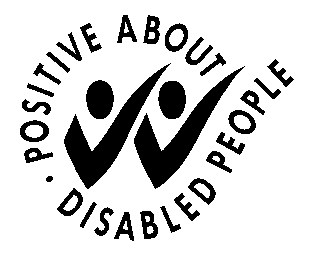 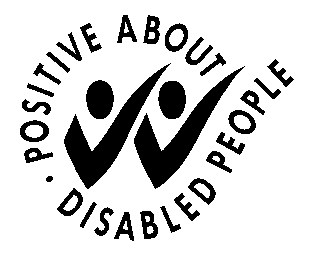 Do you consider yourself to have a disability?	Yes		No	The Rehabilitation of Offenders Act (only complete this section if instructed to do so on the Job Description and Person Specification enclosed with this form)The Rehabilitation of Offenders Act allows for a person who has been convicted of a criminal offence involving a sentence of not more than 2½ years imprisonment and who has since lived trouble free for a specified period of time (related to the severity of the offence) to be treated as if the offence, conviction or sentence had never occurred.  This is known as a spent conviction*.The job for which you are applying is one of those to which the provisions of the above Act in relation to spent convictions*, do not apply.  You must, therefore, disclose whether you have any previous convictions*, whether or not they are spent.Should you identify that you have a criminal conviction*, this will be discussed in confidence at interview.  However you should note that only convictions* that are relevant to the job in question will be taken into account.Do you have any convictions, cautions, reprimands or final warnings that are not "protected" as defined by the Rehabilitation of Offenders Act 1974 (Exceptions) Order 1975 (as amended in 2013) by SI 2013 1198?Yes		No	Please Note before CompletingCertain spent convictions* are 'protected' and are not subject to disclosure to employers, and cannot be taken into account by a recruitment manager. Guidance and criteria on the filtering of these convictions* can be found at the following link; please read before completing this question:  http://www.legislation.gov.uk/uksi/2013/1198/pdfs/uksi_20131198_en.pdf*including cautions, reprimands or warningsIf yes please state:      If you do not disclose any conviction* you have it could lead to your application being rejected, or, if you are appointed, may lead later to your dismissal.People who have convictions* will be treated fairly and given every opportunity to establish their suitability for the job.Any information that you give will be kept in strict confidence and will be used only in respect of your application for this job.As part of the recruitment process we will check our records for information we hold about you in relation to your suitability for the post for which you have applied.Disclosure and Barring ServiceSuccessful applicants will be asked to apply for a Criminal Record Check (Disclosure) from the Disclosure and Barring Service.Please check the Job Description and Person Specification to identify the level of check required for the position for which you are applying.A copy of the Disclosure and Barring Service Code of Practice is available on request.Further information about the Disclosure process can be found at https://www.gov.uk/government/organisations/disclosure-and-barring-serviceI certify that the details on this application form and any supplementary information attached are true as far as I know.  I understand that if I give false information or withhold relevant information, it could result in my dismissal.Signed       							Date	     